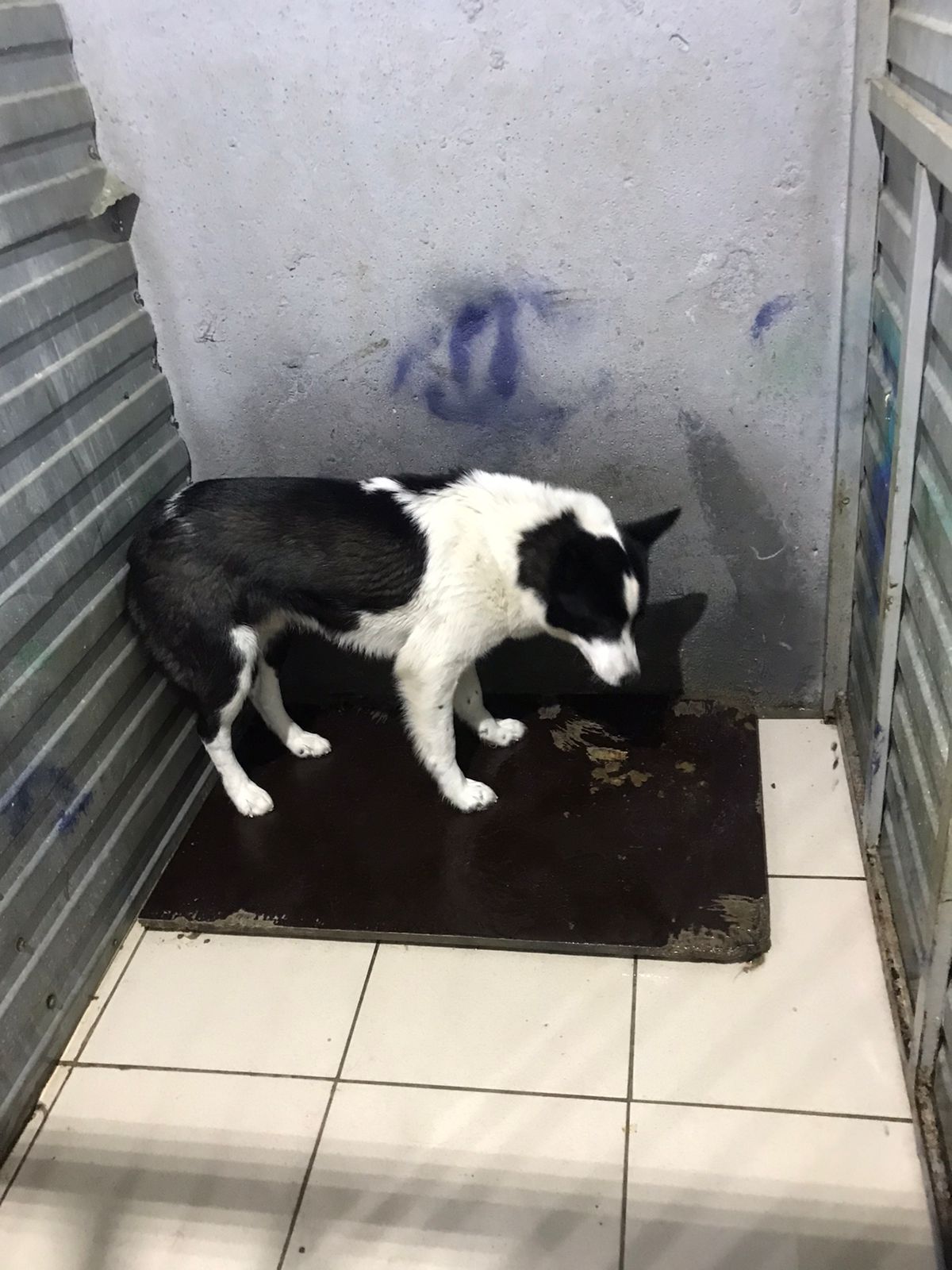 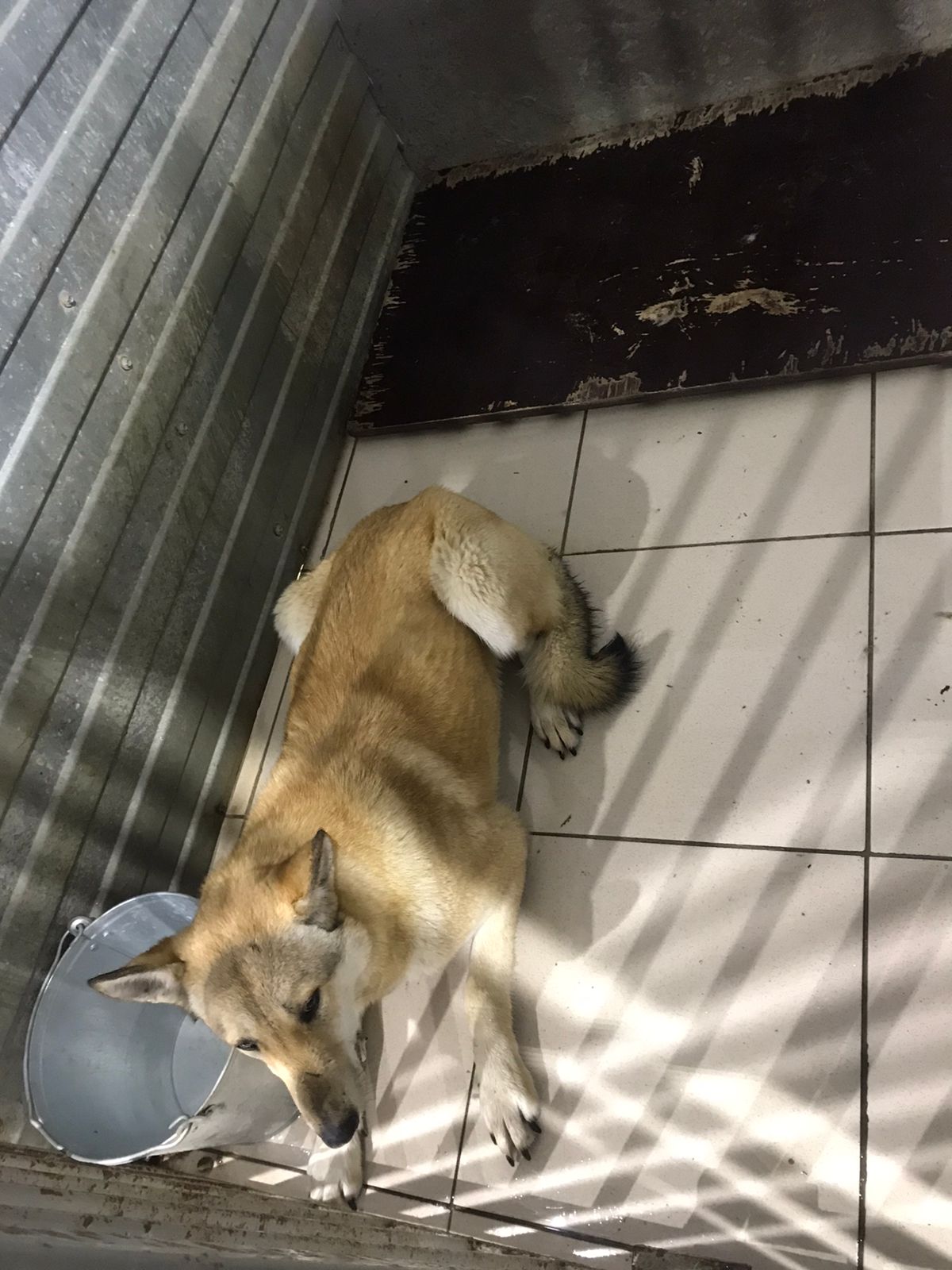 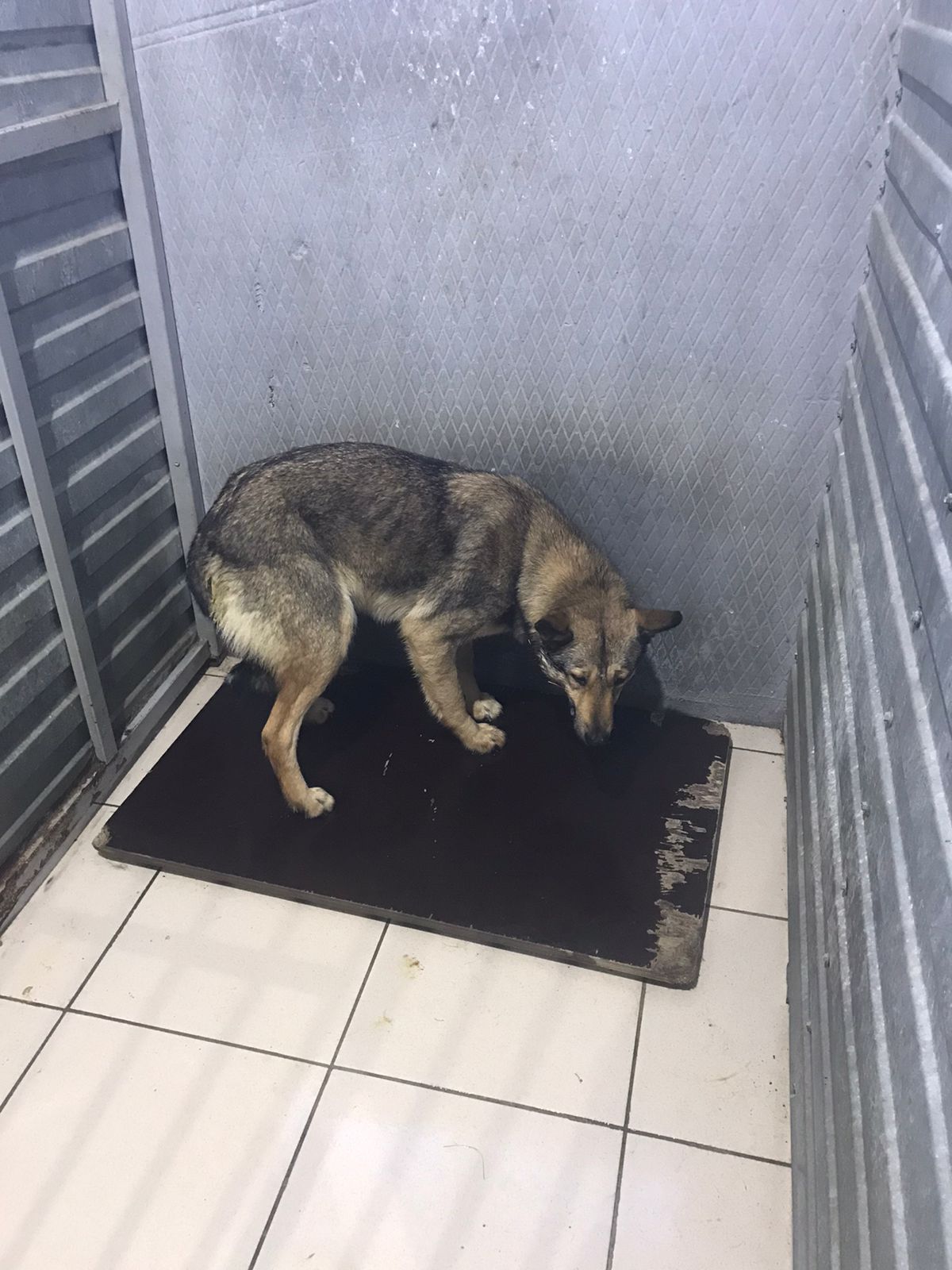 №814Отловлено: 19.12.2022ул. 60 лет Октября, 47 Вид: собака.Порода/пол: беспородный, кобель.Окрас: белый с чёрным.Возраст: 2 года.Вес: 19 кг.Рост: 50 см. в холке.Приметы: отсутствуют.Особенности поведения: Спокойный.
ИН: Вакцинация:Кастрация: 
Вет. паспорт: нет.№815Отловлено: 19.12.2022ул. Северная, 56 Вид: собака.Порода/пол: беспородная, сука.Окрас: рыжий.Возраст: 4 года.Вес: 23 кг.Рост: 52 см. в холке.Приметы: отсутствуют.Особенности поведения: Дружелюбная.
ИН: Вакцинация:Стерилизация: 
Вет. паспорт: нет.№816Отловлено: 19.12.2022ул. Северная, 56 Вид: собака.Порода/пол: беспородная, сука.Окрас: серо-рыжий.Возраст: 3,5 года.Вес: 18 кг.Рост: 48 см. в холке.Приметы: отсутствуют.Особенности поведения: Спокойная.
ИН: Вакцинация:Стерилизация: 
Вет. паспорт: нет.